События апреля15 апреля прошло мероприятие «Это Земля – твоя и моя», посвященное Дню Земли.  Участниками мероприятия стали учащиеся 3з класса. Они узнали об истории праздника, науке экологии, пришли к мнению, что   планету Земля и природу на ней надо беречь.  Дети ответили на вопросы  викторины. В конце мероприятия прослушали обзор журналов о природе  «Тошка» и  «GEOлёнок».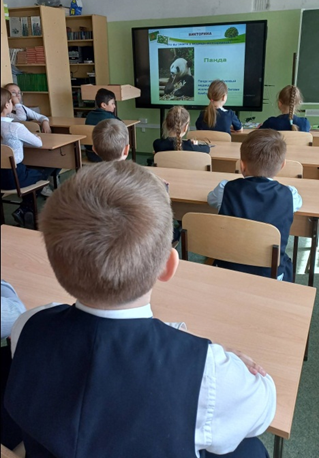 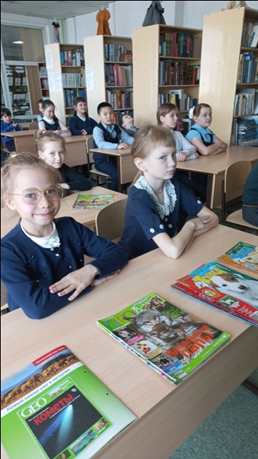 28 и 29 апреля состоялось библиотечное мероприятие «Дол платежом красен или как не потерять дружбу» по рассказу Валентины Осеевой «Долг». Учащимся  2е, 2ж классов был представлен видеоролик о биографии Валентины Осеевой, презентация с письмом, обращённым к детям, затем  учащиеся прослушали рассказ «Долг», размышляли над поступками героев, узнали, что в результате недоверия и обид можно потерять  важное для ребенка – это дружбу. В конце  мероприятия прослушали песню о важности творить добро.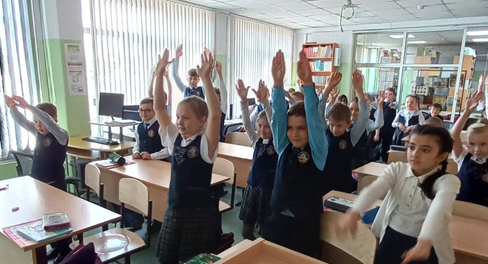 29 апреля состоялось библиотечное мероприятие «Жизнь дана на добрые дела». Учащиеся  6е класса  размышляли над пословицей « Жизнь дана на добрые дела»,  затем просмотрели  видеоролик с песней о добре, вниманию учащихся был представлен обзор книг, «Цветик-семицветик» В. Катаев, «Маленький принц» Антуан Де Сент-Экзюпери, «Чучело» В. Железников   и просмотр буктрейллера «Полианна» Э. Портер. 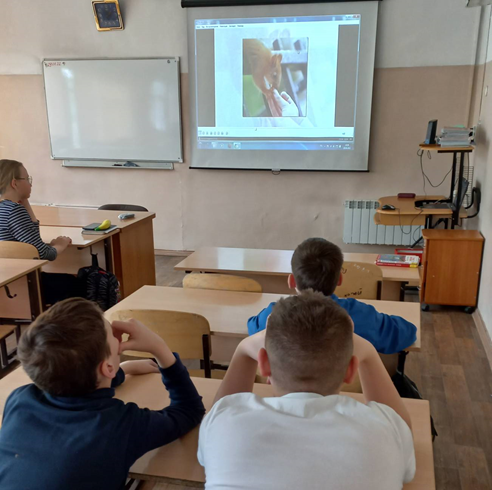 В канун великого праздника!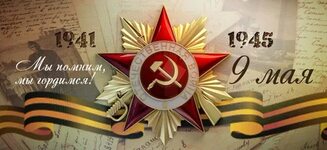 В целях  сохранение исторической памяти и передачи её подрастающему поколению в информационно-библиотечном центре организованы выставки книг: «Узнай о Великой Отечественной войне из книг» и «Рассказы о Великой Отечественной войне». 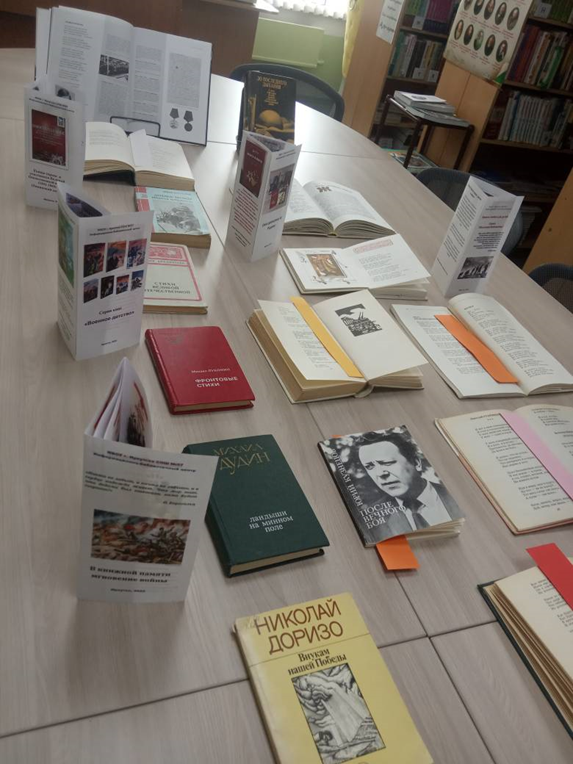 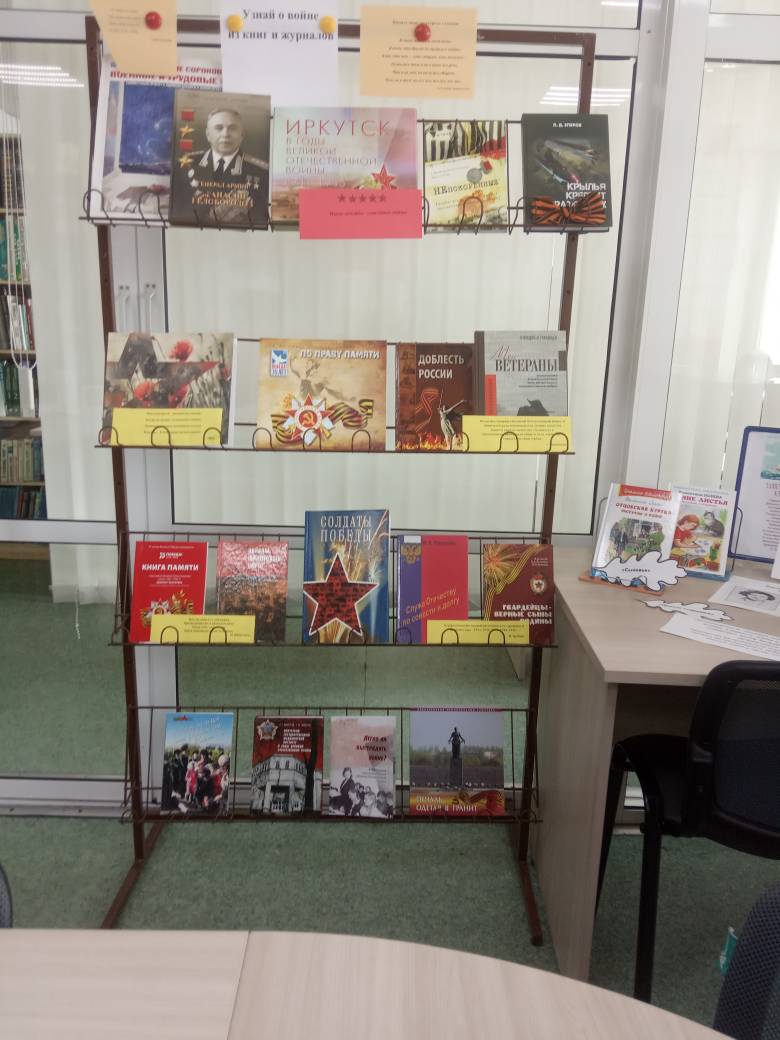 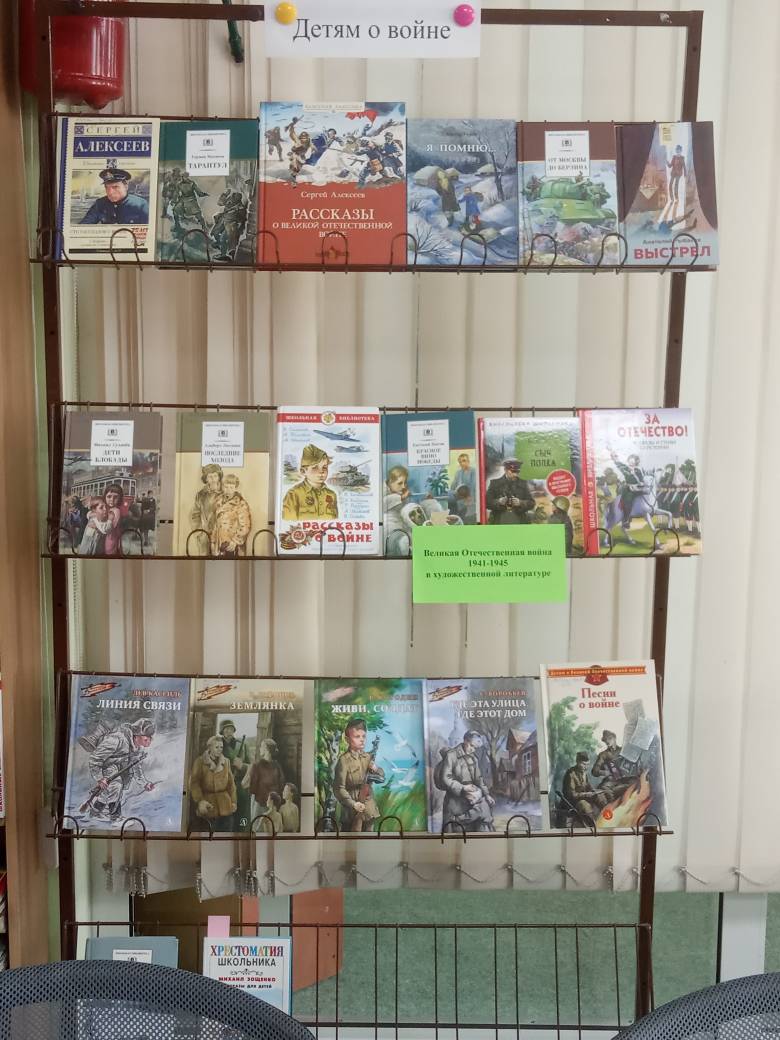 Учащимися 9-11классов: Аленой К., Алексеем А., Евгением Ш., Иваном Б. подготовлены буклеты на общую тему: «Книги о войне»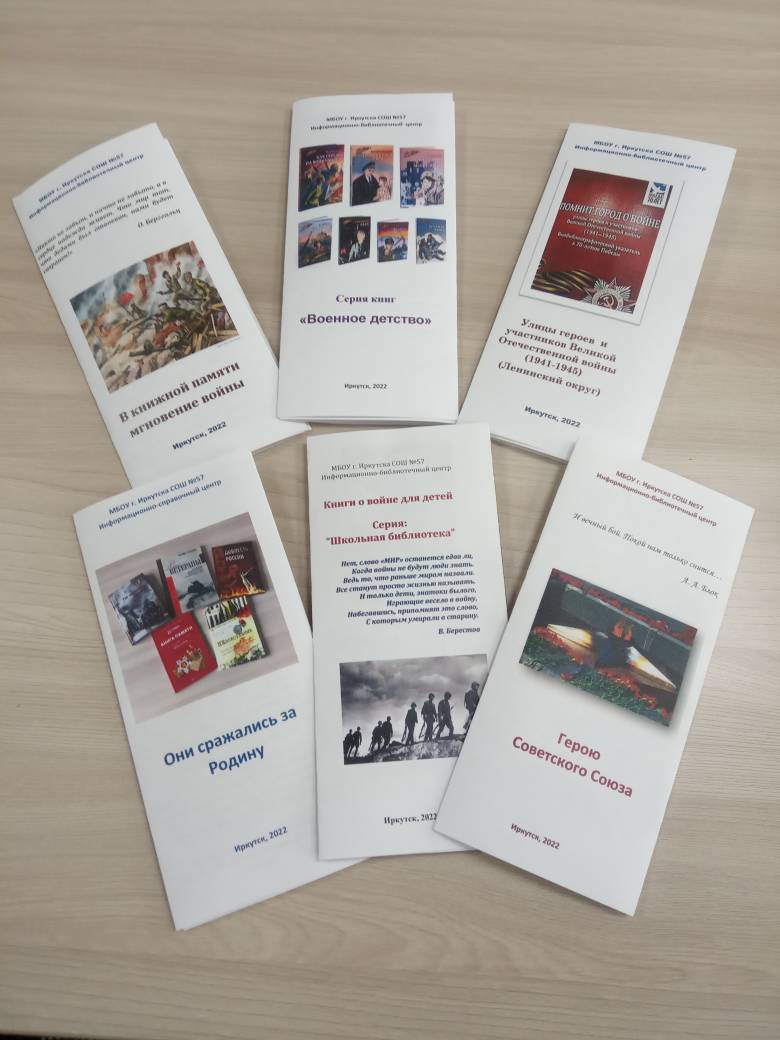 